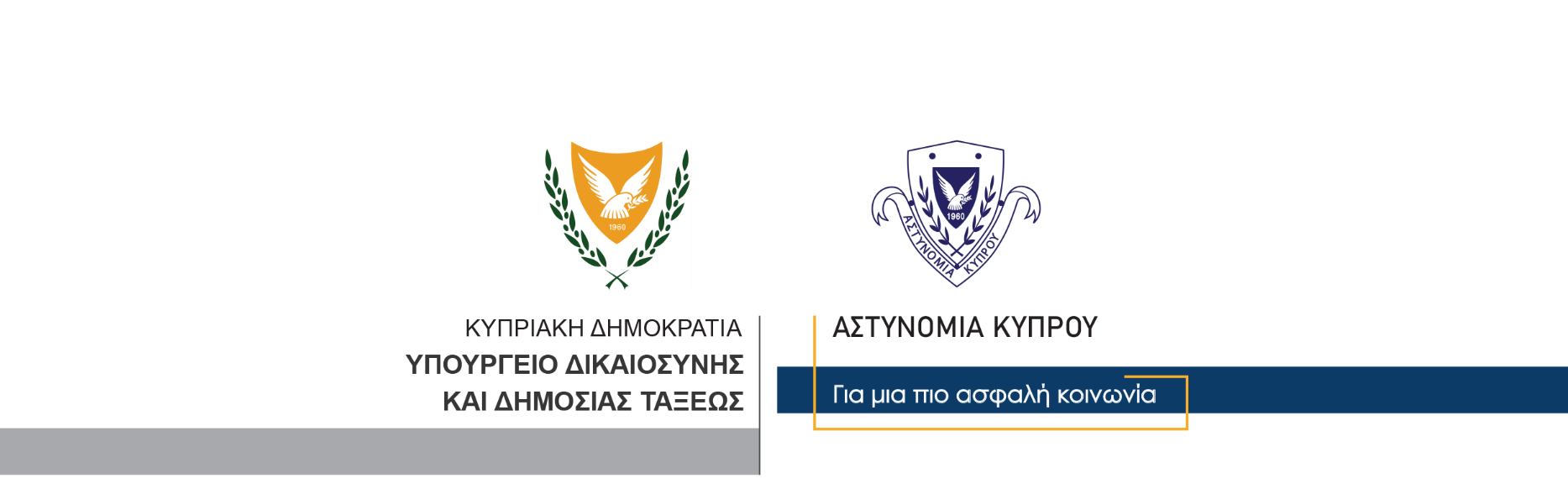   Υποδιεύθυνση Επικοινωνίας Δημοσιών Σχέσεων & Κοινωνικής Ευθύνης23 Φεβρουαρίου, 2021Δελτίο Τύπου 1 – Διάρρηξη κτιρίου και κλοπή – Εντοπισμός κλοπιμαίας περιουσίας – Συνελήφθη 39χρονη  	Στις 16 Φεβρουαρίου 2021, καταγγέλθηκε στην Αστυνομία ότι μεταξύ 15-16/02/2021 άγνωστοι διέρρηξαν αποθήκη με οικοδομικά υλικά στην επαρχία Πάφου και έκλεψαν μαρμάρινα κολωνάκια συνολικής αξίας 2.500 ευρώ, καθώς και κομμάτια πέτρας  συνολικής αξίας 400 ευρώ. 	Στο πλαίσιο διερεύνησης της εν λόγω υπόθεσης, συνελήφθη χθες με δικαστικό ένταλμα και τέθηκε υπό κράτηση 39χρονη, ενώ σε έρευνα που ακολούθησε στην οικία της στην Πάφο, εντοπίστηκαν μεταξύ άλλων, μαρμάρινα κολονάκια, πλάκες πέτρας, πλάκες πέτρινης ψηφίδας και μαρμάρινα σκαλιστά σχέδια. Μέρος της εν λόγω περιουσίας είχε ήδη χρησιμοποιηθεί σε τοίχους της οικίας. 	Το ΤΑΕ Πάφου συνεχίζει τις εξετάσεις. 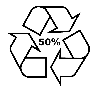 		Υποδιεύθυνση Επικοινωνίας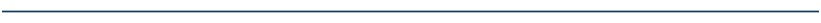 Οδός Αντιστράτηγου Ευάγγελου Φλωράκη, 1478, Λευκωσία,Τηλ.: 22808067, Φαξ: 22808598,  Email: communications@police.gov.cy, Ιστοσελίδα: www.police.gov.cy